Сетевой видеорегистраторСерия NVR501-B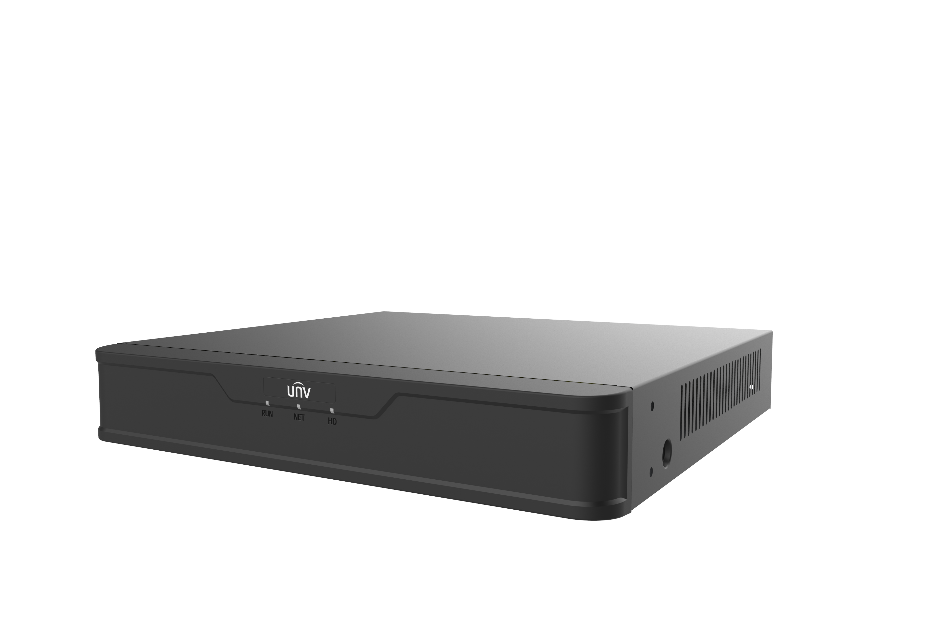 Основные особенностиПоддержка форматов видео Ultra 265/H.265/H.2644/8/16-канальный входПоддержка основных камер, совместимых с профилями стандарта ONVIF (профили S, G, T) и протоколами RTSPОдновременный выход через HDMI и VGAЗапись с разрешением до 8 МП1 жесткий диск SATA до 8 ТБТехнология ANR для повышения надежности хранилища в случае отключения сетиПоддержка обновления через облакоТехнические характеристикиРазмеры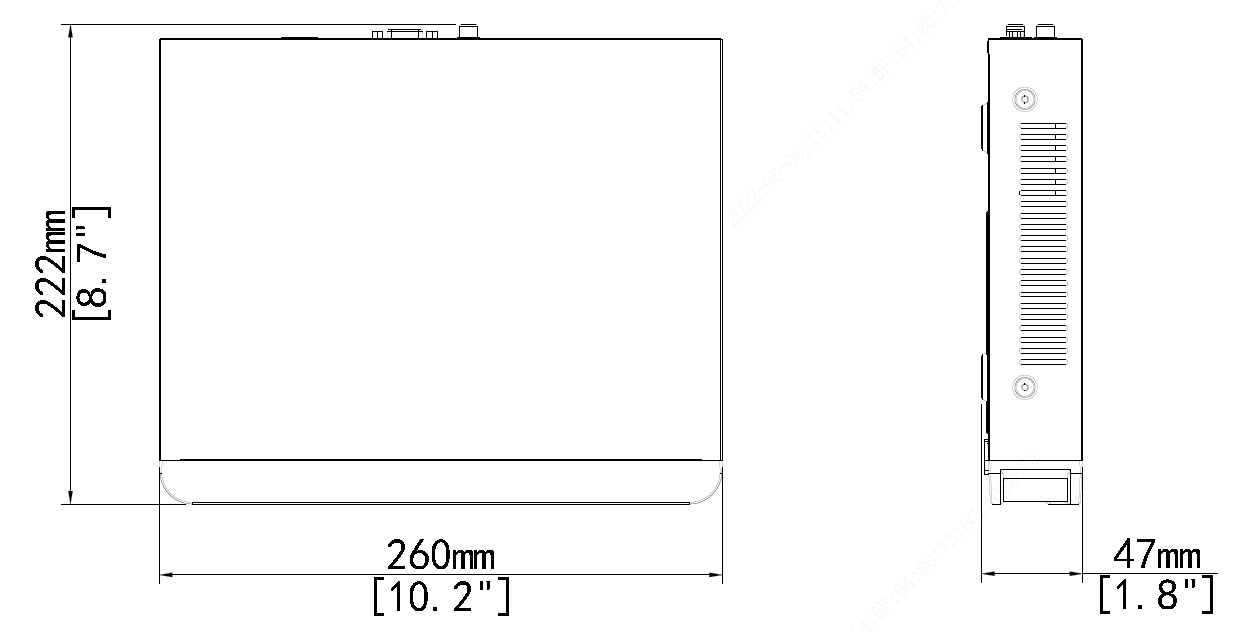 Задняя панель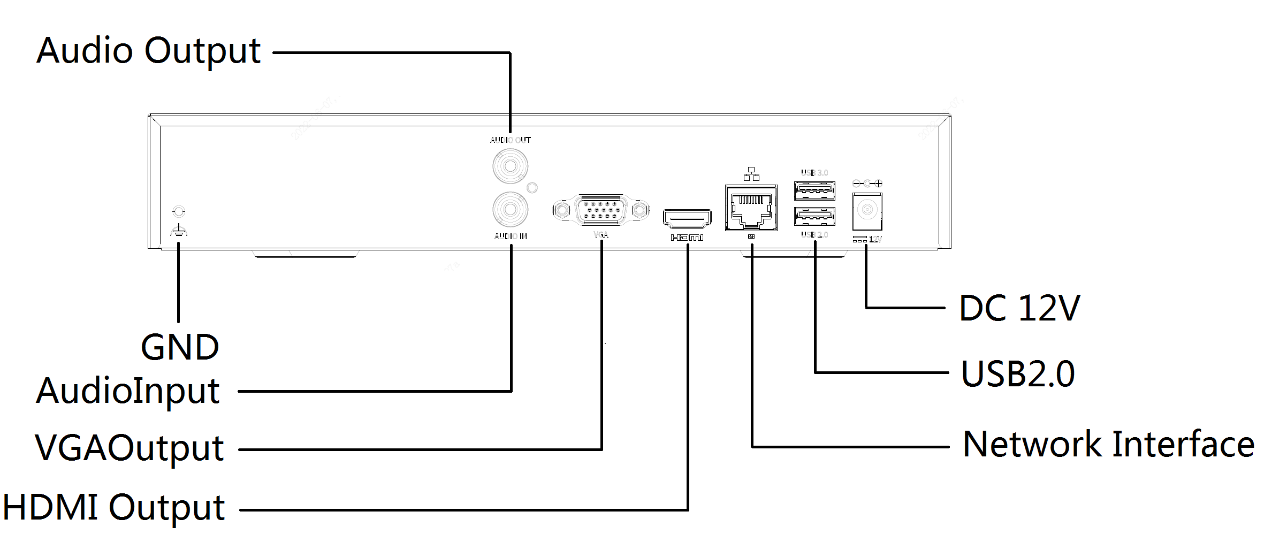 Zhejiang Uniview Technologies Co., Ltd.Building No.10, Wanlun Science Park, Jiangling Road 88, Binjiang District, Hangzhou, Zhejiang, China (Ханчжоу, Чжэцзян, Китай)Эл. почта: overseasbusiness@uniview.com; globalsupport@uniview.comhttp://www.uniview.com© 2022, авторские права принадлежат компании Zhejiang Uniview Technologies Co., Ltd. Все права защищены.Информация о характеристиках изделия и его наличии может быть изменена без предварительного уведомления.МодельNVR501-04BNVR501-08BNVR501-08BNVR501-08BNVR501-16BNVR501-16BВидеовход/аудиовходВидеовход/аудиовходВидеовход/аудиовходВидеовход/аудиовходВидеовход/аудиовходВидеовход/аудиовходВидеовход/аудиовходIP-видеовход4 канала4 канала8 каналов8 каналов16 каналов16 каналовАудиовход1 канал, RCA1 канал, RCA1 канал, RCA1 канал, RCA1 канал, RCA1 канал, RCAСетевой разъемСетевой разъемСетевой разъемСетевой разъемСетевой разъемСетевой разъемСетевой разъемВходная пропускная способность80 Мбит/с80 Мбит/с80 Мбит/с80 Мбит/с80 Мбит/с80 Мбит/сВыходная пропускная способность64 Мбит/с64 Мбит/с64 Мбит/с64 Мбит/с64 Мбит/с64 Мбит/сКоличество удаленных пользователей128128128128128128ПротоколыTCP/IP, P2P, UPnP, NTP, DHCP, PPPoE, HTTP, HTTPS, DNS, DDNS, SNMP, SMTPTCP/IP, P2P, UPnP, NTP, DHCP, PPPoE, HTTP, HTTPS, DNS, DDNS, SNMP, SMTPTCP/IP, P2P, UPnP, NTP, DHCP, PPPoE, HTTP, HTTPS, DNS, DDNS, SNMP, SMTPTCP/IP, P2P, UPnP, NTP, DHCP, PPPoE, HTTP, HTTPS, DNS, DDNS, SNMP, SMTPTCP/IP, P2P, UPnP, NTP, DHCP, PPPoE, HTTP, HTTPS, DNS, DDNS, SNMP, SMTPTCP/IP, P2P, UPnP, NTP, DHCP, PPPoE, HTTP, HTTPS, DNS, DDNS, SNMP, SMTPБраузерIE (IE10/11) для WindowsFirefox (версии 52.0 и выше) для WindowsChrome (версии 45 и выше) для WindowsEdge (версии 79 и выше) для WindowsIE (IE10/11) для WindowsFirefox (версии 52.0 и выше) для WindowsChrome (версии 45 и выше) для WindowsEdge (версии 79 и выше) для WindowsIE (IE10/11) для WindowsFirefox (версии 52.0 и выше) для WindowsChrome (версии 45 и выше) для WindowsEdge (версии 79 и выше) для WindowsIE (IE10/11) для WindowsFirefox (версии 52.0 и выше) для WindowsChrome (версии 45 и выше) для WindowsEdge (версии 79 и выше) для WindowsIE (IE10/11) для WindowsFirefox (версии 52.0 и выше) для WindowsChrome (версии 45 и выше) для WindowsEdge (версии 79 и выше) для WindowsIE (IE10/11) для WindowsFirefox (версии 52.0 и выше) для WindowsChrome (версии 45 и выше) для WindowsEdge (версии 79 и выше) для WindowsВидеовыход/аудиовыходВидеовыход/аудиовыходВидеовыход/аудиовыходВидеовыход/аудиовыходВидеовыход/аудиовыходВидеовыход/аудиовыходВидеовыход/аудиовыходВыход HDMI/VGAHDMI:4K (3840 × 2160) при 30 к/с, 1920 × 1080P при 60 к/с, 1920 × 1080P при 50 к/с, 1600 × 1200 при 60 к/с, 
1280 × 1024 при 60 к/с, 1280 × 720 при 60 к/с, 1024 × 768 при 60 к/сVGA:1920 × 1080P при 60 к/с, 1920 × 1080P при 50 к/с, 1280 × 1024 при 60 к/с, 1600 x 1200 при 60 к/с, 
1280 × 720 при 60 к/с, 1024 × 768 при 60 к/сHDMI:4K (3840 × 2160) при 30 к/с, 1920 × 1080P при 60 к/с, 1920 × 1080P при 50 к/с, 1600 × 1200 при 60 к/с, 
1280 × 1024 при 60 к/с, 1280 × 720 при 60 к/с, 1024 × 768 при 60 к/сVGA:1920 × 1080P при 60 к/с, 1920 × 1080P при 50 к/с, 1280 × 1024 при 60 к/с, 1600 x 1200 при 60 к/с, 
1280 × 720 при 60 к/с, 1024 × 768 при 60 к/сHDMI:4K (3840 × 2160) при 30 к/с, 1920 × 1080P при 60 к/с, 1920 × 1080P при 50 к/с, 1600 × 1200 при 60 к/с, 
1280 × 1024 при 60 к/с, 1280 × 720 при 60 к/с, 1024 × 768 при 60 к/сVGA:1920 × 1080P при 60 к/с, 1920 × 1080P при 50 к/с, 1280 × 1024 при 60 к/с, 1600 x 1200 при 60 к/с, 
1280 × 720 при 60 к/с, 1024 × 768 при 60 к/сHDMI:4K (3840 × 2160) при 30 к/с, 1920 × 1080P при 60 к/с, 1920 × 1080P при 50 к/с, 1600 × 1200 при 60 к/с, 
1280 × 1024 при 60 к/с, 1280 × 720 при 60 к/с, 1024 × 768 при 60 к/сVGA:1920 × 1080P при 60 к/с, 1920 × 1080P при 50 к/с, 1280 × 1024 при 60 к/с, 1600 x 1200 при 60 к/с, 
1280 × 720 при 60 к/с, 1024 × 768 при 60 к/сHDMI:4K (3840 × 2160) при 30 к/с, 1920 × 1080P при 60 к/с, 1920 × 1080P при 50 к/с, 1600 × 1200 при 60 к/с, 
1280 × 1024 при 60 к/с, 1280 × 720 при 60 к/с, 1024 × 768 при 60 к/сVGA:1920 × 1080P при 60 к/с, 1920 × 1080P при 50 к/с, 1280 × 1024 при 60 к/с, 1600 x 1200 при 60 к/с, 
1280 × 720 при 60 к/с, 1024 × 768 при 60 к/сHDMI:4K (3840 × 2160) при 30 к/с, 1920 × 1080P при 60 к/с, 1920 × 1080P при 50 к/с, 1600 × 1200 при 60 к/с, 
1280 × 1024 при 60 к/с, 1280 × 720 при 60 к/с, 1024 × 768 при 60 к/сVGA:1920 × 1080P при 60 к/с, 1920 × 1080P при 50 к/с, 1280 × 1024 при 60 к/с, 1600 x 1200 при 60 к/с, 
1280 × 720 при 60 к/с, 1024 × 768 при 60 к/сРазрешение записи8 МП/6 МП/5 МП/4 МП/3 МП/1080P/960P/720P/D1/2CIF/CIF8 МП/6 МП/5 МП/4 МП/3 МП/1080P/960P/720P/D1/2CIF/CIF8 МП/6 МП/5 МП/4 МП/3 МП/1080P/960P/720P/D1/2CIF/CIF8 МП/6 МП/5 МП/4 МП/3 МП/1080P/960P/720P/D1/2CIF/CIF8 МП/6 МП/5 МП/4 МП/3 МП/1080P/960P/720P/D1/2CIF/CIF8 МП/6 МП/5 МП/4 МП/3 МП/1080P/960P/720P/D1/2CIF/CIFАудиовыход1 канал, RCA1 канал, RCA1 канал, RCA1 канал, RCA1 канал, RCA1 канал, RCAДвухсторонняя аудиосвязь1 канал, RCA (через аудиовход и аудиовыход)1 канал, RCA (через аудиовход и аудиовыход)1 канал, RCA (через аудиовход и аудиовыход)1 канал, RCA (через аудиовход и аудиовыход)1 канал, RCA (через аудиовход и аудиовыход)1 канал, RCA (через аудиовход и аудиовыход)Сжатие аудиоG.711A, G.711UG.711A, G.711UG.711A, G.711UG.711A, G.711UG.711A, G.711UG.711A, G.711UСинхронное воспроизведение4 канала4 канала4 канала8 каналов8 каналов16 каналовПросмотр в реальном времени1/41/41/41/4/6/8/91/4/6/8/91/4/6/8/9/16Экран коридорного режима3/43/43/43/4/5/7/93/4/5/7/93/4/5/7/9/10/12/16Создание снимков.Создание снимков.Создание снимков.Создание снимков.Создание снимков.Создание снимков.Создание снимков.FTP/по расписанию/снимки событий4-канальная съемка с разрешением до D14-канальная съемка с разрешением до D14-канальная съемка с разрешением до D14-канальная съемка с разрешением до D14-канальная съемка с разрешением до D14-канальная съемка с разрешением до D1ДекодированиеДекодированиеДекодированиеДекодированиеДекодированиеДекодированиеДекодированиеФормат декодированияUltra 265/H.265/H.264Ultra 265/H.265/H.264Ultra 265/H.265/H.264Ultra 265/H.265/H.264Ultra 265/H.265/H.264Ultra 265/H.265/H.264Просмотр в реальном времени/воспроизведение8 МП/6 МП/5 МП/4 МП/3 МП/1080P/960P/720P/D1/2CIF/CIF8 МП/6 МП/5 МП/4 МП/3 МП/1080P/960P/720P/D1/2CIF/CIF8 МП/6 МП/5 МП/4 МП/3 МП/1080P/960P/720P/D1/2CIF/CIF8 МП/6 МП/5 МП/4 МП/3 МП/1080P/960P/720P/D1/2CIF/CIF8 МП/6 МП/5 МП/4 МП/3 МП/1080P/960P/720P/D1/2CIF/CIF8 МП/6 МП/5 МП/4 МП/3 МП/1080P/960P/720P/D1/2CIF/CIFПроизводительностьUltra 265/H.265: 4 × 4K при 30 к/с, 6 × 5МП при 30 к/с, 8 × 4МП при 30 к/с, 9 × 4 МП при 25 к/с, 
10 × 3МП при 30 к/с, 16 × 1080P при 30 к/сH.264: 3 × 4K при 30 к/с, 5 × 5 МП при 30 к/с, 7 × 4 МП при 30 к/с, 8 × 4 МП при 25 к/с, 9 × 3 МП при 30 к/с, 
14 × 1080P при 30 к/сUltra 265/H.265: 4 × 4K при 30 к/с, 6 × 5МП при 30 к/с, 8 × 4МП при 30 к/с, 9 × 4 МП при 25 к/с, 
10 × 3МП при 30 к/с, 16 × 1080P при 30 к/сH.264: 3 × 4K при 30 к/с, 5 × 5 МП при 30 к/с, 7 × 4 МП при 30 к/с, 8 × 4 МП при 25 к/с, 9 × 3 МП при 30 к/с, 
14 × 1080P при 30 к/сUltra 265/H.265: 4 × 4K при 30 к/с, 6 × 5МП при 30 к/с, 8 × 4МП при 30 к/с, 9 × 4 МП при 25 к/с, 
10 × 3МП при 30 к/с, 16 × 1080P при 30 к/сH.264: 3 × 4K при 30 к/с, 5 × 5 МП при 30 к/с, 7 × 4 МП при 30 к/с, 8 × 4 МП при 25 к/с, 9 × 3 МП при 30 к/с, 
14 × 1080P при 30 к/сUltra 265/H.265: 4 × 4K при 30 к/с, 6 × 5МП при 30 к/с, 8 × 4МП при 30 к/с, 9 × 4 МП при 25 к/с, 
10 × 3МП при 30 к/с, 16 × 1080P при 30 к/сH.264: 3 × 4K при 30 к/с, 5 × 5 МП при 30 к/с, 7 × 4 МП при 30 к/с, 8 × 4 МП при 25 к/с, 9 × 3 МП при 30 к/с, 
14 × 1080P при 30 к/сUltra 265/H.265: 4 × 4K при 30 к/с, 6 × 5МП при 30 к/с, 8 × 4МП при 30 к/с, 9 × 4 МП при 25 к/с, 
10 × 3МП при 30 к/с, 16 × 1080P при 30 к/сH.264: 3 × 4K при 30 к/с, 5 × 5 МП при 30 к/с, 7 × 4 МП при 30 к/с, 8 × 4 МП при 25 к/с, 9 × 3 МП при 30 к/с, 
14 × 1080P при 30 к/сUltra 265/H.265: 4 × 4K при 30 к/с, 6 × 5МП при 30 к/с, 8 × 4МП при 30 к/с, 9 × 4 МП при 25 к/с, 
10 × 3МП при 30 к/с, 16 × 1080P при 30 к/сH.264: 3 × 4K при 30 к/с, 5 × 5 МП при 30 к/с, 7 × 4 МП при 30 к/с, 8 × 4 МП при 25 к/с, 9 × 3 МП при 30 к/с, 
14 × 1080P при 30 к/сЖесткий дискЖесткий дискЖесткий дискЖесткий дискЖесткий дискЖесткий дискЖесткий дискSATA1 интерфейс SATA1 интерфейс SATA1 интерфейс SATA1 интерфейс SATA1 интерфейс SATA1 интерфейс SATAОбъем памятидо 8 ТБ на каждый диск(Максимальная емкость жесткого диска зависит от температуры окружающей среды)до 8 ТБ на каждый диск(Максимальная емкость жесткого диска зависит от температуры окружающей среды)до 8 ТБ на каждый диск(Максимальная емкость жесткого диска зависит от температуры окружающей среды)до 8 ТБ на каждый диск(Максимальная емкость жесткого диска зависит от температуры окружающей среды)до 8 ТБ на каждый диск(Максимальная емкость жесткого диска зависит от температуры окружающей среды)до 8 ТБ на каждый диск(Максимальная емкость жесткого диска зависит от температуры окружающей среды)SmartSmartSmartSmartSmartSmartSmartВидеоаналитика камеройОбнаружение лиц, обнаружение вторжения, обнаружение пересечения линии, вход в зону, выход из зоны, обнаружение расфокусировки, обнаружение смены сцены, обнаружение оставленных и удаленных объектов, автоматическое слежение, интеллектуальное обнаружение движения (SMD)Обнаружение лиц, обнаружение вторжения, обнаружение пересечения линии, вход в зону, выход из зоны, обнаружение расфокусировки, обнаружение смены сцены, обнаружение оставленных и удаленных объектов, автоматическое слежение, интеллектуальное обнаружение движения (SMD)Обнаружение лиц, обнаружение вторжения, обнаружение пересечения линии, вход в зону, выход из зоны, обнаружение расфокусировки, обнаружение смены сцены, обнаружение оставленных и удаленных объектов, автоматическое слежение, интеллектуальное обнаружение движения (SMD)Обнаружение лиц, обнаружение вторжения, обнаружение пересечения линии, вход в зону, выход из зоны, обнаружение расфокусировки, обнаружение смены сцены, обнаружение оставленных и удаленных объектов, автоматическое слежение, интеллектуальное обнаружение движения (SMD)Обнаружение лиц, обнаружение вторжения, обнаружение пересечения линии, вход в зону, выход из зоны, обнаружение расфокусировки, обнаружение смены сцены, обнаружение оставленных и удаленных объектов, автоматическое слежение, интеллектуальное обнаружение движения (SMD)Обнаружение лиц, обнаружение вторжения, обнаружение пересечения линии, вход в зону, выход из зоны, обнаружение расфокусировки, обнаружение смены сцены, обнаружение оставленных и удаленных объектов, автоматическое слежение, интеллектуальное обнаружение движения (SMD)Поиск VCAПоиск лиц, поведенческий поиск, отчет по подсчету людейПоиск лиц, поведенческий поиск, отчет по подсчету людейПоиск лиц, поведенческий поиск, отчет по подсчету людейПоиск лиц, поведенческий поиск, отчет по подсчету людейПоиск лиц, поведенческий поиск, отчет по подсчету людейПоиск лиц, поведенческий поиск, отчет по подсчету людейПодсчет людейПодсчет потока людей, мониторинг плотности скопления людейПодсчет потока людей, мониторинг плотности скопления людейПодсчет потока людей, мониторинг плотности скопления людейПодсчет потока людей, мониторинг плотности скопления людейПодсчет потока людей, мониторинг плотности скопления людейПодсчет потока людей, мониторинг плотности скопления людейИнтеллектуальное предотвращение вторжений (SIP), обнаружение лиц, SMD камеройВсего 4 каналаВсего 4 каналаВсего 4 каналаВсего 4 каналаВсего 4 каналаВсего 4 каналаОбщая сигнализацияОбщая сигнализацияОбщая сигнализацияОбщая сигнализацияОбщая сигнализацияОбщая сигнализацияОбщая сигнализацияОбщая сигнализацияДвижение, взлом, обнаружение человеческого тела, потеря видеоизображения, тревожный вход, тревога по звукуДвижение, взлом, обнаружение человеческого тела, потеря видеоизображения, тревожный вход, тревога по звукуДвижение, взлом, обнаружение человеческого тела, потеря видеоизображения, тревожный вход, тревога по звукуДвижение, взлом, обнаружение человеческого тела, потеря видеоизображения, тревожный вход, тревога по звукуДвижение, взлом, обнаружение человеческого тела, потеря видеоизображения, тревожный вход, тревога по звукуДвижение, взлом, обнаружение человеческого тела, потеря видеоизображения, тревожный вход, тревога по звукуТревожная сигнализация Конфликт IP-адресов, отсоединение от сети, отключение диска от сети, неисправность диска, несанкционированный доступ, нехватка места на жестком диске, переполнение жесткого диска, нарушение записи/съемкиКонфликт IP-адресов, отсоединение от сети, отключение диска от сети, неисправность диска, несанкционированный доступ, нехватка места на жестком диске, переполнение жесткого диска, нарушение записи/съемкиКонфликт IP-адресов, отсоединение от сети, отключение диска от сети, неисправность диска, несанкционированный доступ, нехватка места на жестком диске, переполнение жесткого диска, нарушение записи/съемкиКонфликт IP-адресов, отсоединение от сети, отключение диска от сети, неисправность диска, несанкционированный доступ, нехватка места на жестком диске, переполнение жесткого диска, нарушение записи/съемкиКонфликт IP-адресов, отсоединение от сети, отключение диска от сети, неисправность диска, несанкционированный доступ, нехватка места на жестком диске, переполнение жесткого диска, нарушение записи/съемкиКонфликт IP-адресов, отсоединение от сети, отключение диска от сети, неисправность диска, несанкционированный доступ, нехватка места на жестком диске, переполнение жесткого диска, нарушение записи/съемкиВнешний интерфейсВнешний интерфейсВнешний интерфейсВнешний интерфейсВнешний интерфейсВнешний интерфейсВнешний интерфейсСетевой интерфейс1 самонастраивающийся интерфейс Ethernet RJ-45, 10/100 Мбит/с1 самонастраивающийся интерфейс Ethernet RJ-45, 10/100 Мбит/с1 самонастраивающийся интерфейс Ethernet RJ-45, 10/100 Мбит/с1 самонастраивающийся интерфейс Ethernet RJ-45, 10/100 Мбит/с1 самонастраивающийся интерфейс Ethernet RJ-45, 10/100 Мбит/с1 самонастраивающийся интерфейс Ethernet RJ-45, 10/100 Мбит/сИнтерфейс USBЗадняя панель: 1 интерфейс USB2.0, 1 интерфейс USB3.0Задняя панель: 1 интерфейс USB2.0, 1 интерфейс USB3.0Задняя панель: 1 интерфейс USB2.0, 1 интерфейс USB3.0Задняя панель: 1 интерфейс USB2.0, 1 интерфейс USB3.0Задняя панель: 1 интерфейс USB2.0, 1 интерфейс USB3.0Задняя панель: 1 интерфейс USB2.0, 1 интерфейс USB3.0Интерфейс RS232Н/ДН/ДН/ДН/ДН/ДН/ДИнтерфейс RS485Н/ДН/ДН/ДН/ДН/ДН/ДТревожный входН/ДН/ДН/ДН/ДН/ДН/ДТревожный выходН/ДН/ДН/ДН/ДН/ДН/ДОбщие характеристикиОбщие характеристикиОбщие характеристикиОбщие характеристикиОбщие характеристикиОбщие характеристикиОбщие характеристикиЭлектропитание12 В пост. токаПотребляемая мощность: ≤ 6 Вт (без жесткого диска)12 В пост. токаПотребляемая мощность: ≤ 6 Вт (без жесткого диска)12 В пост. токаПотребляемая мощность: ≤ 6 Вт (без жесткого диска)12 В пост. токаПотребляемая мощность: ≤ 6 Вт (без жесткого диска)12 В пост. токаПотребляемая мощность: ≤ 6 Вт (без жесткого диска)12 В пост. токаПотребляемая мощность: ≤ 6 Вт (без жесткого диска)Условия эксплуатацииот -10 до +55°C, отн. влажность ≤ 90% (без конденсации)от -10 до +55°C, отн. влажность ≤ 90% (без конденсации)от -10 до +55°C, отн. влажность ≤ 90% (без конденсации)от -10 до +55°C, отн. влажность ≤ 90% (без конденсации)от -10 до +55°C, отн. влажность ≤ 90% (без конденсации)от -10 до +55°C, отн. влажность ≤ 90% (без конденсации)Размеры (Ш × Г × В)260 × 222 × 47 мм260 × 222 × 47 мм260 × 222 × 47 мм260 × 222 × 47 мм260 × 222 × 47 мм260 × 222 × 47 ммВес (без жесткого диска)≤ 0,98 кг≤ 0,98 кг≤ 0,98 кг≤ 0,98 кг≤ 0,98 кг≤ 0,98 кгСоответствие сертификатамСоответствие сертификатамСоответствие сертификатамСоответствие сертификатамСоответствие сертификатамСоответствие сертификатамСоответствие сертификатамСоответствие сертификатамCE, FCC, UL, RoHS, WEEECE, FCC, UL, RoHS, WEEECE, FCC, UL, RoHS, WEEECE, FCC, UL, RoHS, WEEECE, FCC, UL, RoHS, WEEECE, FCC, UL, RoHS, WEEECEEN 55032: 2015, EN 61000-3-3: 2013, EN IEC 61000-3-2: 2019, EN 55035: 2017EN 55032: 2015, EN 61000-3-3: 2013, EN IEC 61000-3-2: 2019, EN 55035: 2017EN 55032: 2015, EN 61000-3-3: 2013, EN IEC 61000-3-2: 2019, EN 55035: 2017EN 55032: 2015, EN 61000-3-3: 2013, EN IEC 61000-3-2: 2019, EN 55035: 2017EN 55032: 2015, EN 61000-3-3: 2013, EN IEC 61000-3-2: 2019, EN 55035: 2017EN 55032: 2015, EN 61000-3-3: 2013, EN IEC 61000-3-2: 2019, EN 55035: 2017FCCЧасть 15, подраздел B, ANSI C63.4Часть 15, подраздел B, ANSI C63.4Часть 15, подраздел B, ANSI C63.4Часть 15, подраздел B, ANSI C63.4Часть 15, подраздел B, ANSI C63.4Часть 15, подраздел B, ANSI C63.4